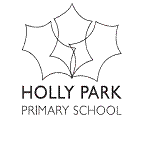 Computing Vocabulary  Computer ScienceDigital LiteracyIT Communicating & PresentingIT Data Retrieving & organisingIT Using TechnologyYear 1Algorithm Instruction Order Debug Program ClockwiseAnticlockwise Sequence Safe OnlinePersonalStrangerInternet Information Technology Communication Keyboard Software Tool bar Erase Drag Undo IT Art Tools -   Save Technology Screen/Monitor Keyboard Cursor Delete MousepadYear 2Algorithm Debug Program ClockwiseAnticlockwiseSequence Block Coding Repeat (Can be introduced to some GDS children)Reliable Online Personal Stranger Internet Privacy Settings Password Online RelationshipsInformation Technology IT Art Tools– pencil tool, eraser, paintbrush, undo, fill, line tool, shape tool, spray paint, cut, copy, paste, saveUndoFill toolInformationData LabelGroupComparing Comparing words ChartPictogram Bar chartTechnology Device Entertainment Appliance Year 3Algorithm Debug TraceSprite Flowchart DecomposeCommandErrorsRepetition Clear screen Digital footprint Communicate IdentitySocial Media Email Cyber bullying World Wide Web Private Public Animation Frame Background Play Stop motion Publishing Text Images Font Purpose Audience InformationData Group Branching Database Multiple Classify Technology Input Output Network Server Connection Year 4Sprite Flowchart Decompose Command ErrorsRepetition Clear screen Variable Selection/ ConditionalsCommunicateSocial Media Private Public Online reputationConsent Content IdentityOnline Profile Screen timeAudio Input Output Microphone Speaker PodcastJingleTrackPresenter InformationData CollectionSensorAnalysis Data Logger Software Interpret Conclusion Network Internet World Wide Web Security WebsiteWebpage BrowserDomain Reliable Year 5Event Flowchart Output Symbol Script Commentary Palette CopyModifyAlterCommunity Search engine Digital footprint Plagiarism ReliableMisleading Health and wellbeingAudio VideoThemesMessage DialoguePlot PropsZoomAngle TiltTrim ExportFilming Techniques:Close up Mid range Long shot Moving subject Side by sideHigh angle Low angle InformationData CollectionSearch Sort Filter Fields Records Software System InputOutput Process Protocol IP AddressPocketSearch engine Web crawler Year 6Variables.Algorithm Debug Flowchart Output Symbol Script Commentary Palette TraceStereotypeSpam Link Digital Citizen Health and wellbeing Phishing ScamInbox Junk Anonymous Victim FraudVirus HTML NetworkInternet World Wide Web Router Security WebsiteWebpage BrowserDomain Copyright Navigation paths HyperlinkInformationData Spreadsheets Filter FormatFormulaSoftwareFormulas Cell Search engine BrowserGoogle Algorithm Ranking Refine Domain Name System (DNS) Protocol IP (Internet Protocol) address Data packets